Тип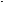 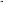 изделияМощность потребительская, кВтСинхронная частота, мин -1  Синхронная частота, мин -1  Вынуждающая сила (синхрон.) кНВынуждающая сила (синхрон.) кННапряжение, В/ Частота тока, ГцНапряжение, В/ Частота тока, ГцНапряжение, В/ Частота тока, ГцМасса, кгМасса, кгЦена с НДС (руб.)  ВИБРАТОРЫ ГЛУБИННЫЕ С ГИБКИМ ВАЛОМ ВИБРАТОРЫ ГЛУБИННЫЕ С ГИБКИМ ВАЛОМ ВИБРАТОРЫ ГЛУБИННЫЕ С ГИБКИМ ВАЛОМ ВИБРАТОРЫ ГЛУБИННЫЕ С ГИБКИМ ВАЛОМ ВИБРАТОРЫ ГЛУБИННЫЕ С ГИБКИМ ВАЛОМ ВИБРАТОРЫ ГЛУБИННЫЕ С ГИБКИМ ВАЛОМ ВИБРАТОРЫ ГЛУБИННЫЕ С ГИБКИМ ВАЛОМ ВИБРАТОРЫ ГЛУБИННЫЕ С ГИБКИМ ВАЛОМ ВИБРАТОРЫ ГЛУБИННЫЕ С ГИБКИМ ВАЛОМ ВИБРАТОРЫ ГЛУБИННЫЕ С ГИБКИМ ВАЛОМ ВИБРАТОРЫ ГЛУБИННЫЕ С ГИБКИМ ВАЛОМ ВИБРАТОРЫ ГЛУБИННЫЕ С ГИБКИМ ВАЛОМИВ-75 (28мм)1,0019800198000,80,842/5042/5042/5018,918,917 955ИВ-113 (38мм)1,0019800198002,02,042/5042/5042/5023,423,419 760ИВ-117А (51мм)1,0017100171003,853,8542/5042/5042/5024,124,118 620ИВ-116А (76мм)1,4012600126006,06,042/5042/5042/5028,528,520 425ИВ-116А-1,6 (76мм)1,6012600126006,06,042/5042/5042/5031,931,922 515ЭПК-1300 (28мм)1,0019800198000,780,78220 (1 фазн)/50220 (1 фазн)/50220 (1 фазн)/5019,819,822 420ЭПК-1300 (38мм) 1,0019800198002,02,0220 (1 фазн)/50220 (1 фазн)/50220 (1 фазн)/5024,424,424 225ЭПК-1300 (51мм)1,0017100171003,853,85220 (1 фазн)/50220 (1 фазн)/50220 (1 фазн)/5025,925,923 085ЭПК-1300 (76мм)1,3012600126006,06,0220 (1 фазн)/50220 (1 фазн)/50220 (1 фазн)/5030,330,324 890ЭПК-1800 (76мм)1,8012600126006,06,0220 (1 фазн)/50220 (1 фазн)/50220 (1 фазн)/5032,632,627 740ВИБРАТОРЫ ГЛУБИННЫЕ ПОРТАТИВНЫЕ  ВИБРАТОРЫ ГЛУБИННЫЕ ПОРТАТИВНЫЕ  ВИБРАТОРЫ ГЛУБИННЫЕ ПОРТАТИВНЫЕ  ВИБРАТОРЫ ГЛУБИННЫЕ ПОРТАТИВНЫЕ  ВИБРАТОРЫ ГЛУБИННЫЕ ПОРТАТИВНЫЕ  ВИБРАТОРЫ ГЛУБИННЫЕ ПОРТАТИВНЫЕ  ВИБРАТОРЫ ГЛУБИННЫЕ ПОРТАТИВНЫЕ  ВИБРАТОРЫ ГЛУБИННЫЕ ПОРТАТИВНЫЕ  ВИБРАТОРЫ ГЛУБИННЫЕ ПОРТАТИВНЫЕ  ВИБРАТОРЫ ГЛУБИННЫЕ ПОРТАТИВНЫЕ  ВИБРАТОРЫ ГЛУБИННЫЕ ПОРТАТИВНЫЕ  ВИБРАТОРЫ ГЛУБИННЫЕ ПОРТАТИВНЫЕ  ИВ-115 (28мм)0,7519800198000,780,78220 (1 фазн)/50220 (1 фазн)/50220 (1 фазн)/506,06,015 600ИВ-120 (38мм)0,7519800198002,02,0220 (1 фазн)/50220 (1 фазн)/50220 (1 фазн)/508,58,518 500ИВ-121 (51мм)0,7517100171003,853,85220 (1 фазн)/50220 (1 фазн)/50220 (1 фазн)/509,99,916 600ВИБРАТОРЫ ГЛУБИННЫЕ НАВЕСНЫЕ для технологического оборудованияВИБРАТОРЫ ГЛУБИННЫЕ НАВЕСНЫЕ для технологического оборудованияВИБРАТОРЫ ГЛУБИННЫЕ НАВЕСНЫЕ для технологического оборудованияВИБРАТОРЫ ГЛУБИННЫЕ НАВЕСНЫЕ для технологического оборудованияВИБРАТОРЫ ГЛУБИННЫЕ НАВЕСНЫЕ для технологического оборудованияВИБРАТОРЫ ГЛУБИННЫЕ НАВЕСНЫЕ для технологического оборудованияВИБРАТОРЫ ГЛУБИННЫЕ НАВЕСНЫЕ для технологического оборудованияВИБРАТОРЫ ГЛУБИННЫЕ НАВЕСНЫЕ для технологического оборудованияВИБРАТОРЫ ГЛУБИННЫЕ НАВЕСНЫЕ для технологического оборудованияВИБРАТОРЫ ГЛУБИННЫЕ НАВЕСНЫЕ для технологического оборудованияВИБРАТОРЫ ГЛУБИННЫЕ НАВЕСНЫЕ для технологического оборудованияВИБРАТОРЫ ГЛУБИННЫЕ НАВЕСНЫЕ для технологического оборудованияИВ-95А (75мм)1,1012000120007,97,9220; 127/200220; 127/200220; 127/20012,012,020 620ИВ-114А (133мм)2,108460846021,221,2380/50380/50380/50105,0105,0147 000КОМПЛЕКТУЮЩИЕ К ГЛУБИННЫМ ВИБРАТОРАМ С ГИБКИМ ВАЛОМКОМПЛЕКТУЮЩИЕ К ГЛУБИННЫМ ВИБРАТОРАМ С ГИБКИМ ВАЛОМКОМПЛЕКТУЮЩИЕ К ГЛУБИННЫМ ВИБРАТОРАМ С ГИБКИМ ВАЛОМКОМПЛЕКТУЮЩИЕ К ГЛУБИННЫМ ВИБРАТОРАМ С ГИБКИМ ВАЛОМКОМПЛЕКТУЮЩИЕ К ГЛУБИННЫМ ВИБРАТОРАМ С ГИБКИМ ВАЛОМКОМПЛЕКТУЮЩИЕ К ГЛУБИННЫМ ВИБРАТОРАМ С ГИБКИМ ВАЛОМКОМПЛЕКТУЮЩИЕ К ГЛУБИННЫМ ВИБРАТОРАМ С ГИБКИМ ВАЛОМКОМПЛЕКТУЮЩИЕ К ГЛУБИННЫМ ВИБРАТОРАМ С ГИБКИМ ВАЛОМКОМПЛЕКТУЮЩИЕ К ГЛУБИННЫМ ВИБРАТОРАМ С ГИБКИМ ВАЛОМКОМПЛЕКТУЮЩИЕ К ГЛУБИННЫМ ВИБРАТОРАМ С ГИБКИМ ВАЛОМКОМПЛЕКТУЮЩИЕ К ГЛУБИННЫМ ВИБРАТОРАМ С ГИБКИМ ВАЛОМКОМПЛЕКТУЮЩИЕ К ГЛУБИННЫМ ВИБРАТОРАМ С ГИБКИМ ВАЛОМЭлектродвигатель ЭПК-13001,30 30003000220 (1 фазн)220 (1 фазн)220 (1 фазн)220 (1 фазн)220 (1 фазн)13,4 13,4 15 000Электродвигатель ЭПК-1800 1,80 30003000220 (1 фазн)220 (1 фазн)220 (1 фазн)220 (1 фазн)220 (1 фазн)15,415,418 000Электродвигатель ИВ-117А(116А, 113, 75)1,40 (1,00)3000300042/50Гц42/50Гц42/50Гц42/50Гц42/50Гц11,5 11,5 12 800Электродвигатель ИВ-116A-1,61,60 3000300042/50Гц42/50Гц42/50Гц42/50Гц42/50Гц13,513,515 600Гибкий вал ЭВ-260 (51, 76) длина 3 м / 4,5 м / 6 м / 9 мГибкий вал ЭВ-260 (51, 76) длина 3 м / 4,5 м / 6 м / 9 мГибкий вал ЭВ-260 (51, 76) длина 3 м / 4,5 м / 6 м / 9 мГибкий вал ЭВ-260 (51, 76) длина 3 м / 4,5 м / 6 м / 9 мГибкий вал ЭВ-260 (51, 76) длина 3 м / 4,5 м / 6 м / 9 мГибкий вал ЭВ-260 (51, 76) длина 3 м / 4,5 м / 6 м / 9 мГибкий вал ЭВ-260 (51, 76) длина 3 м / 4,5 м / 6 м / 9 мГибкий вал ЭВ-260 (51, 76) длина 3 м / 4,5 м / 6 м / 9 мГибкий вал ЭВ-260 (51, 76) длина 3 м / 4,5 м / 6 м / 9 м8,4/11,9/15,8/23,08,4/11,9/15,8/23,05 000 / 7 000 / 10 000 / 14 000Гибкий вал ЭВ-260.02 (38) длина 3 м / 4,5 м / 6 м / 9 мГибкий вал ЭВ-260.02 (38) длина 3 м / 4,5 м / 6 м / 9 мГибкий вал ЭВ-260.02 (38) длина 3 м / 4,5 м / 6 м / 9 мГибкий вал ЭВ-260.02 (38) длина 3 м / 4,5 м / 6 м / 9 мГибкий вал ЭВ-260.02 (38) длина 3 м / 4,5 м / 6 м / 9 мГибкий вал ЭВ-260.02 (38) длина 3 м / 4,5 м / 6 м / 9 мГибкий вал ЭВ-260.02 (38) длина 3 м / 4,5 м / 6 м / 9 мГибкий вал ЭВ-260.02 (38) длина 3 м / 4,5 м / 6 м / 9 мГибкий вал ЭВ-260.02 (38) длина 3 м / 4,5 м / 6 м / 9 м8,3/11,8/15,8/22,98,3/11,8/15,8/22,95 000 / 7 000 / 10 000 / 14 000Гибкий вал ИВ-75.03 (28) длина 3 м / 4,5 м / 6 м / 9 мГибкий вал ИВ-75.03 (28) длина 3 м / 4,5 м / 6 м / 9 мГибкий вал ИВ-75.03 (28) длина 3 м / 4,5 м / 6 м / 9 мГибкий вал ИВ-75.03 (28) длина 3 м / 4,5 м / 6 м / 9 мГибкий вал ИВ-75.03 (28) длина 3 м / 4,5 м / 6 м / 9 мГибкий вал ИВ-75.03 (28) длина 3 м / 4,5 м / 6 м / 9 мГибкий вал ИВ-75.03 (28) длина 3 м / 4,5 м / 6 м / 9 мГибкий вал ИВ-75.03 (28) длина 3 м / 4,5 м / 6 м / 9 мГибкий вал ИВ-75.03 (28) длина 3 м / 4,5 м / 6 м / 9 м5,0/7,15/11/13,65,0/7,15/11/13,65 000 / 7 000 / 10 000 / 14 000Вибронаконечник 28 ммВибронаконечник 28 ммВибронаконечник 28 ммВибронаконечник 28 ммВибронаконечник 28 ммВибронаконечник 28 ммВибронаконечник 28 ммВибронаконечник 28 ммВибронаконечник 28 мм1,41,43 600Вибронаконечник 38 мм Вибронаконечник 38 мм Вибронаконечник 38 мм Вибронаконечник 38 мм Вибронаконечник 38 мм Вибронаконечник 38 мм Вибронаконечник 38 мм Вибронаконечник 38 мм Вибронаконечник 38 мм 2,72,75 500Вибронаконечник 51 ммВибронаконечник 51 ммВибронаконечник 51 ммВибронаконечник 51 ммВибронаконечник 51 ммВибронаконечник 51 ммВибронаконечник 51 ммВибронаконечник 51 ммВибронаконечник 51 мм4,14,14 300Вибронаконечник 76 ммВибронаконечник 76 ммВибронаконечник 76 ммВибронаконечник 76 ммВибронаконечник 76 ммВибронаконечник 76 ммВибронаконечник 76 ммВибронаконечник 76 ммВибронаконечник 76 мм8,58,56 200ВЫСОКОЧАСТОТНЫЕ ГЛУБИННЫЕ ВИБРАТОРЫВЫСОКОЧАСТОТНЫЕ ГЛУБИННЫЕ ВИБРАТОРЫВЫСОКОЧАСТОТНЫЕ ГЛУБИННЫЕ ВИБРАТОРЫВЫСОКОЧАСТОТНЫЕ ГЛУБИННЫЕ ВИБРАТОРЫВЫСОКОЧАСТОТНЫЕ ГЛУБИННЫЕ ВИБРАТОРЫВЫСОКОЧАСТОТНЫЕ ГЛУБИННЫЕ ВИБРАТОРЫВЫСОКОЧАСТОТНЫЕ ГЛУБИННЫЕ ВИБРАТОРЫВЫСОКОЧАСТОТНЫЕ ГЛУБИННЫЕ ВИБРАТОРЫВЫСОКОЧАСТОТНЫЕ ГЛУБИННЫЕ ВИБРАТОРЫВЫСОКОЧАСТОТНЫЕ ГЛУБИННЫЕ ВИБРАТОРЫВЫСОКОЧАСТОТНЫЕ ГЛУБИННЫЕ ВИБРАТОРЫВЫСОКОЧАСТОТНЫЕ ГЛУБИННЫЕ ВИБРАТОРЫТип изделияМощность потребительская, кВтМощность потребительская, кВтСинхронная частота, мин -1  Синхронная частота, мин -1  Вынуждающая сила (синхрон.) кНВынуждающая сила (синхрон.) кННапряжение, ВМасса, кгМасса, кгЦена с НДС (руб.)Цена с НДС (руб.)КРАСНЫЙ МАЯК ИВ-103 (114мм)1,11,112000120005,885,8842В2,52,536 50036 500КРАСНЫЙ МАЯК ИВ-78 (50мм)0,380,3812000120002,92,942В9,99,927 00027 000КРАСНЫЙ МАЯК ИВ-102А (75мм)1112000120007,97,942В13,513,530 00030 000КРАСНЫЙ МАЯК АК-38 (38мм) со встроенным преобразователем частоты0,50,512000120001,71,7220В9,69,667 00067 000КРАСНЫЙ МАЯК АК-50 (50мм) со встроенным преобразователем частоты0,610,6112000120003,43,4220В13,813,858 00058 000КРАСНЫЙ МАЯК АК-60 (60мм) со встроенным преобразователем частоты1,11,112000120005,645,64220В16,316,372 00072 000КРАСНЫЙ МАЯК АК-75 (75мм) со встроенным преобразователем частоты1112000120007,97,9220В18,318,370 00070 000КРАСНЫЙ МАЯК AR-38 (38мм)0,30,312000120000,980,9842В7731 60031 600КРАСНЫЙ МАЯК AR-50 (50мм)0,610,6112000120003,43,442В101032 00032 000КРАСНЫЙ МАЯК AR-60 (60мм)0,80,812000120004,64,642В1,351,3546 00046 000КРАСНЫЙ МАЯК AR-75 (60мм)1112000120007,97,942В151540 00040 000ИВАИ-38 (38мм) со встроенным преобразователем частоты0,30,312000120001,471,47220В88По запросуПо запросуИВАИ-50 (50мм) со встроенным преобразователем частоты0,610,6112000120003,413,41220В1111По запросуПо запросуИВАИ-60 (60мм) со встроенным преобразователем частоты0,920,9212000120005,885,88220В1313По запросуПо запросуИВАИ-75 (75мм) со встроенным преобразователем частоты1112000120007,97,9220В1616По запросуПо запросуИВАР-38 (38мм)0,30,312000120000,980,9842В77По запросуПо запросуИВАР-50 (50мм)0,610,6112000120003,43,442В1010По запросуПо запросуИВАР-60 (60мм)0,80,812000120004,64,642В1313По запросуПо запросуИВАР-75 (75мм)1112000120007,97,942В1515По запросуПо запросу